DAFTAR PUSTAKABUKUAmrani Hanafi, Mahrus Ali, Sistem Pertanggungjawaban Pidana, Jakarta: Rajawali Pers, 2015.Baker J. Craig, The Protection of Diplomatic Personnel, Ashgate Publishing Ltd., England, 2006, DOI: https://doi.org/10.4324/9781315553825Efritadewi Ayu, Modul Hukum Pidana, Cetakan ke-1, Tanjungpinang: UMRAH Press, 2020.H Suyanto, Pengantar Hukum Pidana, Yogyakarta: Deepublish, 2018.Hanafi, Mahrus, Sisitem Pertanggung Jawaban Pidana, Jakarta: Rajawali Pers, Cet. Ke-1, 2015.Imron Rosyadi, Hukum Pidana, Surabaya: Revka Prima Media, 2022.Goldenberg’ Rina, “Abuse of Diplomatic Immunity: Is the Government doing enough?”. Journal of International and Comparative Law, 1, 1995.Jainah Zainab Ompu, Hukum Kapita Selekta, Kota Tangerang: Tira Smart, 2018.ISBN 978-602-6696-28-1Maramis Frans, Hukum PIdana Umum dan Tertulis di Indonesia, Jakarta: Raja Grafindo Persada, 2012.Mauna Boer, Hukum Internasional Pengertian, Peranan, dan Fungsi dalam era Dinamika	Global,	Bandung:	P.T.	Alumni,	2011.https://lib.ui.ac.id/detail.jsp?id=20162618Rusianto Agus, Tindak Pidana dan Pertanggungjawaban Pidana, Jakarta: Prenadamedia Group, 2016.Oelfke Christian, Vienna Convention on Diplomatic Relations of 18 April 1961: Commentaries	on	Practical	Application,	BWV	Verlag,	2018.https://books.google.co.id/books/about/Vienna_Convention_on_Diplomati c_Relation.html?id=JQR_DwAAQBAJ&redir_esc=ySadi Muhamad (eds), Kapita selekta Hukum Pidana Indonesia, Jakarta: Kencana, 2022.Sefriani, Hukum Internasional Suatu Pengantar, Jakarta: PT RajaGrafindo Persada, 2015Sinurat Aksi, Azas-Azas Hukum Pidana Materil Di Indonesia, Kupang: Lembaga Penelitian Universitas Nusa Cendana Kupang, 2023.Sugeng Istanto, Hukum Internasional, Cetakan ke-5, Universitas Atma Jaya Yogyakarta, Yogyakarta, 2014.Sugiyono, Metode Penelitian Pendidikan, Bandung: Alfabeta, 2012 https://www.researchgate.net/publication/354565461_Metodologi_Peneliti an_PendidikanSuryokusumo, Sumaryo, Hukum Diplomatik dan Konsuler, Jilid I, Jakarta: Tatanusa,	2013.https://openlibrary.org/books/OL31263891M/Hukum_diplomatik_dan_ko nsulerSuryono Edy, Perkembangan Hukum Diplomatik, Bandung: Mandar Maju, 1992 https://opac.dpr.go.id/catalog/index.php?p=show_detail&id=4524Starke J. G., Pengantar Hukum Internasional Edisi Kesepuluh I, Jakarta: Sinar Grafika,2004.Syahmin A K, Hukum Diplomatik: Suatu Pengantar, Bandung: Armico, 1988,. https://koleksiperpus.jakarta.go.id/dispusip/opac/detail-opac?id=15871Widodo, Hukum Diplomatik dan Konsuler. Surbaya: LaksBang Justitia, 2009. Widodo, Hukum Kekebalan Diplomatik, Yogyakarta: CV Aswaja Pressindo, 2009. Winarta Frans Hendra, Hukum penyelesaian sengketa: arbitrase nasionalIndonesia & internasional,Sinar Grafika, 2011.Wiyanto Roni, Asas-asas Hukum Pidana Indonesia, Bandung: Mandar Maju, 2012.JURNALA. Wulan Ratna, “Pelaksanaan Kekebalan Diplomatik Dalam Konvensi Wina 1961 Perspektif Siyasah Dauliyah”, Jurnal Fakultas Syari’ah Dan Hukum Uin Sunan      Gunung      Djati      Bandung,      11,      (2),      Juni      2017.https://www.researchgate.net/publication/334053807_pelaksanaan_kekeba lan_diplomatik_dalam_konvensi_wina_1961_perspektif_siyasah_dauliyahChairunnnisa Nianda Nabilla, et al., “Tanggung Jawab Negara Pengirim Terhadap Penyalahgunaan Hak Kekebalan Oleh Pejabat Diplomatik Berdasarkan Hukum    Internasional”,    Jurnal    Ilmiah    Kutei,    21,    (2),    2022.https://ejournal.unib.ac.id/jkutei/article/view/23260D’Aspremont Jean, “Declarations Persona Non Grata in International Law”, Max Planck Encyclopedia of International Law, 2009, https://papers.ssrn.com/sol3/papers.cfm?abstract_id=1448767Dewana Ahmad Sandy, Akbar Kurnia Putra, “Pertanggungjawaban Hukum Terhadap Tindakan Agen Diplomatik Dari Negara Pengirim Yang Melakukan Spionase Di Negara Penerima ”, Risalah Hukum, 17, (1), 2021. https://e-journal.fh.unmul.ac.id/index.php/risalah/article/view/440Dyota Bernadi Rafi, “Pembelaan Terpaksa ( Noodweer ) Dalam Praktek (Studi Putusan No. 372 /Pid.B/2020/PN.PDG)”, Skripsi Sarjana Hukum, Yogyakarta: Fakultas Hukum Universitas Atma Jaya Yogyakarta, 2023, hlm. 5-6.Goldenberg’ Rina, “Abuse of Diplomatic Immunity: Is the Government doing enough?”. Journal of International and Comparative Law, 1, 1995 https://www.semanticscholar.org/paper/Abuse-Of-Diplomatic- Immunity%3A-Is-The-Government- Goldenberg/537fe71a6ad7225b3399dd75db538a27a8de90daHenri, Pengertian “asas nullum delictum dan asas-asas yang mendasari berlakunya hukum	pidana”,	Butew.com,	2018.https://butew.com/2018/03/23/pengertian-asas-nullum-delictum-dan-asas- asas-yang-mendasari-berlakunya-hukum-pidana/Kamal Akhmad, Mohammad Hanif, “Hubungan Diplomasi Dengan Aspek Bahasa Dan Budaya: Satu Tinjauan Ilmiah Untuk Rujukan Kepemimpinan Pendidikan Sekolah Di Malaysia”, Jurnal Pengurusan dan Kepimpinan Pendidikan, Jilid 32. Bil. 1, 2019. 1 - JurnaL-Jld 32 2019 - Artikel 6.pdf (iab.edu.my)Khasan Mohammad, “Prinsip-Prinsip Keadilan Hukum Dalam Asas Legalitas Hukum Pidana Islam”, Jurnal Rechts Vinding Media Pembinaan Hukum Nasional,	6,	(1),	April	2017.https://rechtsvinding.bphn.go.id/ejournal/index.php/jrv/article/view/133Lasut Windy, “Penanggalan Kekebalan Diplomatik di Negara Penerima Menurut Konvensi Wina 1961,” Lex Crimen, 5,(4)2016. https://ejournal.unsrat.ac.id/index.php/lexcrimen/article/view/12817Nuryani Dwi, Cinde Salsabiil, Happy Herlambang, “Eksistensi Hak Kekebalan Diplomatik Terhadap Pelanggaran Hukum Seorang Diplomat Dalam Kacamata Hukum Internasional Dan Yurisdiksi Negara Penerima ”, Jurnal Ilmiah Living Law. E- ISSN 2550-1208, 14,(2), 2022.https://ojs.unida.ac.id/livinglaw/article/view/4594/3137Pandean Claudya Gladys, “Hak Dan Kewajiban Hukum Negara Penerima Terhadap Diplomat Menurut Konvensi Wina Tahun 1961”, Lex Privatum, 4,	(4),	2016.https://ejournal.unsrat.ac.id/index.php/lexprivatum/article/view/12024Putera I Gst Ngr Hady Purnama, Ida Bagus Putu Sutama, “Tinjauan Hukum Diplomatik Tentang Penyelesaian Sengketa Praktik Spionase Yang Dilakukan Melalui Misi Diplomatik Diluar Penggunaan Persona Non Grata ”, Kertha Negara: Journal Ilmu Hukum, 1.(1), 2013.https://www.researchgate.net/publication/362538952_Pertanggungjawaba n_Hukum_Terhadap_Tindakan_Agen_Diplomatik_Dari_Negara_Pengiri m_Yang_Melakukan_Spionase_Di_Negara_PenerimaRazmana Poeteri Olivia, et, al, “Pemutusan Hubungan Diplomatik Kanada Terhadap Iran”, Jurnal Hubungan Internasional Universitas Jember, 1, (1), 2014. https://jurnal.unej.ac.id/index.php/E-SOS/article/view/493Refra Yulifia Serafina, et al., “Persona Non Grata Dalam Praktek Negara Rusia dan Ukraina Beserta Implikasi Hukumnya”, TATOHI Jurnal Ilmu Hukum, 2, (11), 2023, hlm. 1117 https://doi.org/10.47268/tatohi.v2i11.1449Terrance John Jotham Terrance, et, al., “Tanggungjawab PT. First Anugerah Karya Wisata First Travel Terhadap Korban”, Jurnal Hukum to-ra : Hukum Untuk Mengatur dan Melindungi Masyarakat, 9, (3), 2023.https://doi.org/10.55809/tora.v9i3.286Utoyo Marsudi, et, al., “Sengaja Dan Tidak Sengaja Dalam Hukum Pidana Indonesia”, Lex Librum : Jurnal Ilmu Hukum, 7,(1), http://doi.org/10.5281/zenodo.4291791Voges Stefan Obaja, et, al., “Pencabutan Hak Kekebalan Terhadappejabat Diplomatik Menurut Pasal 32 Konvensi Wina 1961”, Lex Privatum, 11, (4),2023https://ejournal.unsrat.ac.id/v3/index.php/lexprivatum/article/view/48147Yuliantoro, “Penerapan Unsur Kealpaan Dalam Proses Penyidikan Tindak Pidana Kecelakaan	Lalu	Lintas”,	Jurnal	Hukum	Unissula,.35,	(1),	2019https://jurnal.unissula.ac.id/index.php/jurnalhukum/article/view/11047/424 4INTERNETBadan Pengembangan dan Pembinaan Bahasa, “Kamus Besar Bahasa Indonesia (KBBI): Kamus Versi Online/ Daring (Dalam Jaringan),” kbbi.web.id, 2023, https://kbbi.web.id/hukum.Badan Pengembangan dan Pembinaan Bahasa, “Kamus Besar Bahasa Indonesia (KBBI): Kamus Versi Online/Daring (Dalam Jaringan),” kbbi.web.id, 2023, https://kbbi.web.id/pidana.Irfan Lukman Ahmad, “Analisis Data Interaktif Miles, Huberman, Saldana 2014”,Youtube	1	Desember	2020: https://youtu.be/rEURjoCCM7I?si=6evx3TDNe2C6mEvCIswara Aditya Jaya, “Balas Dendam, Ukraina Usir Diplomat Rusia dari Kiev”,Kompas.com,	2021https://www.kompas.com/global/read/2021/04/20/102625170/balas- dendam-ukraina-usir-diplomat-rusia-dari-kiev?page=all.Patnistik	Egidius,	“Penyiksa	TKW	Lolos	karena	Imunitas	Diplomatik”,Kompas.com,	2011https://amp.kompas.com/money/read/2011/11/14/1249191/internasionalfe atureRiyanto Sigit, “Kedauatan Negara dalam Kerangka Hukum Internasional Kontemporer”,	Yustisia,	1,	(3),	September-Desember	2012.https://Www.Researchgate.Net/Publication/256097131_Kedaulatan_Negar a_Dalam_Kerangka_Hukum_Internasional_KontemporerHamzani Achmad Irwan, “Menggagas Indonesia Sebagai Negara Hukum Yang Membahagiakan Rakyatnya”, Jurnal Yustisia Edisi 90, 3,(3), 2014, hlm.137. https://doi.org/10.20961/yustisIa.v3i3.29562Hardoko Ervan,” Mabuk Sambil Nyetir, Iran Tahan Diplomat Saudi”, Kompas.com, 2013.https://amp.kompas.com/surabaya/read/2013/04/09/09133390/mabuk- sambil-nyetir-iran-tahan-diplomat-saudiHasanah Sovia, “Arti Asas Personalitas atau Asas Nasionalitas Aktif dalam Hukum Pidana”,	dipublikasikan	pada	28	Mei	2018, https://m.hukumonline.com/klinik/detail/lt5b07770d798f2/artiasas- personalitas-atau-asasnasionalitas-aktif-dalam-hukum-pidanaLubis Haris Sudirman, “Tinjauan Yuridis Pemberantasan Narkotika Berdasarkan Program Rehabilitasi Bagi Korban Penyalahgunaan Narkoba di Kota Batam”, Digital Repository, Universitas Internasional Batam, 2018.http://repository.uib.ac.id/1141/6/S_1451070_chapter3.pdfSari Amanda Puspita, “Diplomat Korut Selundupkan Emas Senilai Rp18 Miliar”, CNN	Indonesia,	2015.https://www.cnnindonesia.com/internasional/20150306152234-113- 37273/diplomat-korut-selundupkan-emas-senilai-rp18-miliarSari Milya, Asmendri, “Penelitian Kepustakaan (Library Research) dalam Penelitian Pendidikan IPA”, Article	in	Natural Science·, 2022. https://ejournal.uinib.ac.id/jurnal/index.php/naturalscience/article/view/15 55/1159Tyokronisilicus, “Keistimewaan Dan Kekebalan Diplomatik Menurut Hukum Internasional (tinjauan yuridis konvensi wina 1961)”, Studies Passions. 2010 https://tyokronisilicus.wordpress.com/2010/04/17/keistimewaan-dan- kekebalan-diplomatik-menurut-hukum-internasional-tinjauan-yuridis- konvensi-wina-1961/Widagdo Setyo, Hanif Nur Widhiyanti, Hukum Diplomatik dan Konsuler Buku Ajar untuk Mahasiswa. Malang: Bayumedia Publishing, 2008, hlm.34. https://inlislite.undiksha.ac.id/opac/detail-opac?id=21488Yuliartini Ni Putu Rai, Charel Benindra Manurung, “Pelanggaran Hak Kekebalan Diplomatik Atas Pelecehan Seksual Yang Dilakukan Oleh Diplomat Korea Selatan Di Santiago, Chile”, Justitia Jurnalhukum, Fakultas Hukum Universitas Muhammadiyahsurabaya, 6,(2), 2021, Issn Cetak: 2579-9983,E-Issn: 2579 6380. https://doi.org/10.30651/justitia.v6i02.9533“Penelitian Sekunder: Pengertian, Metode serta Contohnya”, Medan, 2023 https://lp2m.uma.ac.id/2022/01/06/penelitian-sekunder-pengertian-metode-serta-contohnya/BAHAN AJARHiariej Eddy O.S., “Definisi Hukum Pidana, Pembagian Hukum Pidana & Definisi, Objek, dan Tujuan Ilmu Hukum Pidana”, HKUM4203/MODUL 1, https://pustaka.ut.ac.id/lib/wp-content/uploads/pdfmk/PDGK4504-M1.pdfWisanjaya I Gede Pasek Eka, “Buku Ajar (Bahan Ajar) Hukum Diplomatik, Fakultas	Hukum	Universitas	Udayana”,	Repository	Unud,	2013 https://repositori.unud.ac.id/protected/storage/upload/repositori/ID51_197 30528199802100124091305920buku-ajar-hukum-diplomatik.pdfSKRIPSI SARJANA HUKUMPutra Tomi Wicaksono Putra, “Pertanggungjawaban Pidana Terhadap Kejahatan Hacking”, Skripsi Sarjana Hukum, Tegal: Fakultas Hukum Universitas Pancasakti Tegal, https://Pertanggungjawaban Pidana Terhadap Kejahatan Hacking | Perpustakaan Fakultas Hukum (upstegal.ac.id),Salsabila Nadia, “Praktik Hak Kekebalan Diplomatik Pejabat Senior Menurut Yurisprudensi Pengadilan Internasional”, Skripsi Sarjana Hukum, Surakarta: Universitas Sebelas Maret, 2021, hlm. 16. https://digilib.uns.ac.id/dokumen/detail/89526/Praktik-Hak-Kekebalan-Diplomatik-Pejabat-Senior-Negara-Menurut-Yurisprudensi-Pengadilan- InternasionalPERATURAN PERUNDANG-UNDANGANKonvensi Wina 1961 Tentang Hubungan DiplomatikPasal 16 UU No. 37 Tahun 1999 tentang Hubungan Luar Negeri Undang-undang Nomor 1  Tahun 1983MachineTranslatedbyGoogleKonvensi Wina tentang Hubungan Diplomatik1961Selesai di Wina tanggal 18 April 1961. Mulai berlaku tanggal 24 April 1964. Perserikatan Bangsa-Bangsa, Seri Perjanjian, vol. 500, hal. 95.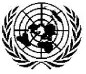 Hak Cipta © Perserikatan Bangsa-Bangsa2005MachineTranslatedbyGoogle 	2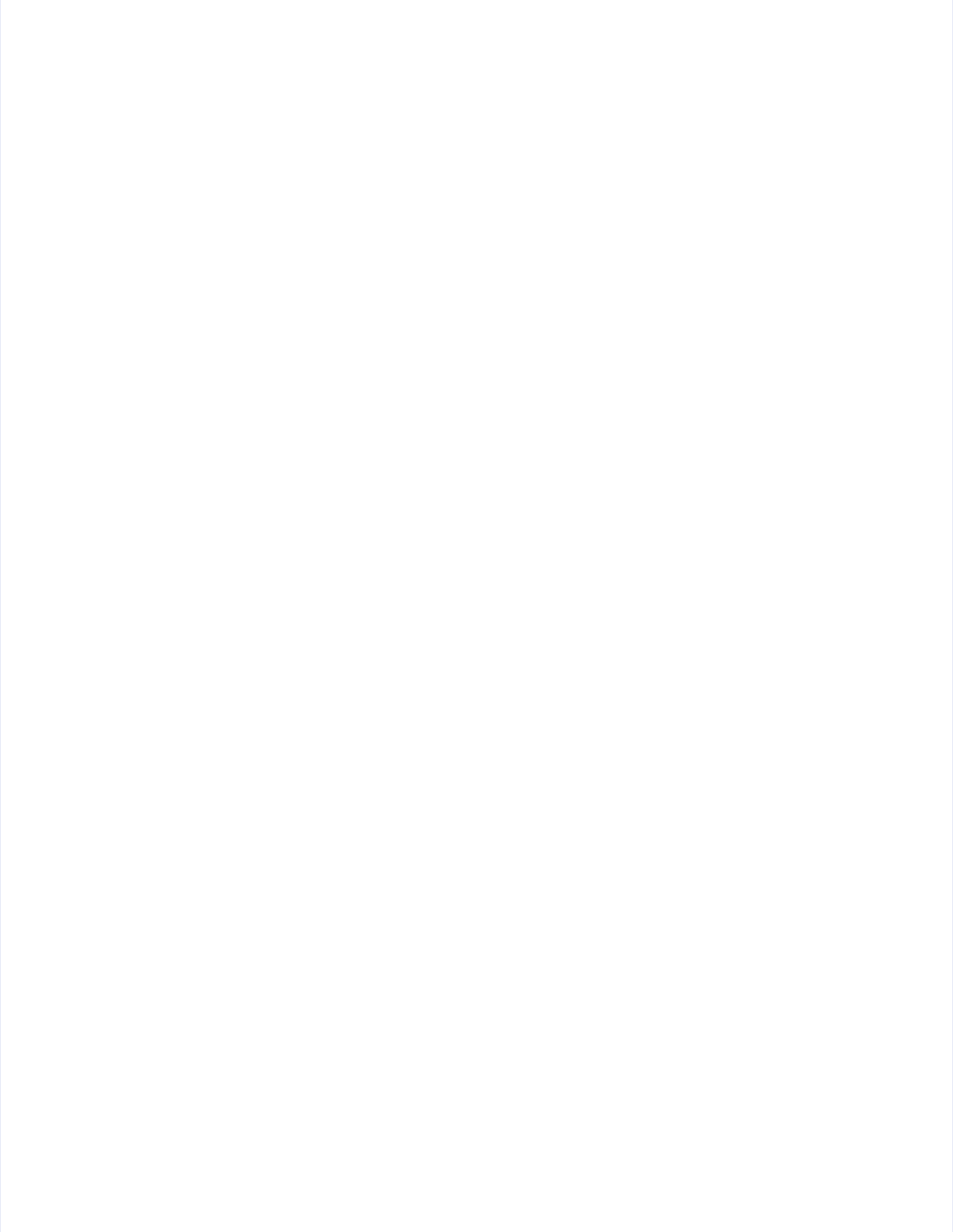 Konvensi Wina tentang Hubungan DiplomatikDilakukan di Wina pada 18 April 1961Negara Pihak pada Konvensi ini,Mengingat bahwa orang-orang dari semua bangsa sejak zaman kuno telah mengakui status agen diplomatik,Mengingat tujuan dan prinsip Piagam Perserikatan Bangsa-Bangsa tentang persamaan kedaulatan Negara-negara, pemeliharaan perdamaian dan keamanan internasional, dan peningkatan hubungan persahabatan antar bangsa,Meyakini bahwa konvensi internasional tentang hubungan diplomatik, hak istimewa dan kekebalan akan berkontribusi pada pengembangan hubungan persahabatan antar negara, terlepas dari sistem konstitusional dan sosial mereka yang berbeda,Menyadari bahwa tujuan dari keistimewaan dan kekebalan tersebut bukan untuk menguntungkan individu tetapi untukmemastikan kinerja yang efisien dari fungsi misi diplomatik sebagai perwakilan Negara,Menegaskan bahwa aturan-aturan hukum kebiasaan internasional harus tetap mengatur hal-hal yang tidak secara tegas diatur oleh ketentuan-ketentuan Konvensi ini,Telah menyepakati sebagai berikut:Pasal 1Untuk tujuan Konvensi ini, ungkapan-ungkapan berikut memiliki arti di bawah ini yang diberikan kepada mereka:“Kepala misi” adalah orang yang ditugaskan oleh Negara pengirim dengan tugas bertindak dalam kapasitas tersebut;“Anggota misi” adalah kepala misi dan anggota staf misi;"Anggota staf misi" adalah anggota staf diplomatik, staf administrasi dan teknis dan staf layanan misi;“Anggota staf diplomatik” adalah anggota staf misi yang berpangkat diplomatik;Seorang “agen diplomatik” adalah kepala misi atau anggota staf diplomatik misi;“Anggota staf administratif dan teknis” adalah anggota staf misi yang dipekerjakan dalam pelayanan administratif dan teknis misi;MachineTranslatedbyGoogle 	3“Anggota staf layanan” adalah anggota staf misi dalam dinas domestik misi;Seorang "pelayan swasta" adalah orang yang melayani rumah tangga seorang anggota misi dan bukan pegawai Negara pengirim;“Tempat-tempat misi” adalah gedung-gedung atau bagian-bagian dari gedung-gedung dan tanah pelengkapnya, terlepas dari kepemilikannya, yang digunakan untuk keperluan misi termasuk kediaman kepala misi.Pasal 2Pembentukan hubungan diplomatik antar Negara, dan misi diplomatik permanen, dilakukan dengan persetujuan bersama.Pasal 3Fungsi misi diplomatik antara lain terdiri dari:Mewakili Negara pengirim di Negara penerima;Melindungi di Negara penerima kepentingan Negara pengirim dan warga negaranya, dalam batas-batas yang diizinkan oleh hukum internasional;Berunding dengan Pemerintah Negara penerima;Memastikan dengan segala cara yang sah keadaan dan perkembangan di Negara penerima, dan melaporkannya kepada Pemerintah Negara pengirim;Mempromosikan hubungan persahabatan antara Negara pengirim dan Negara penerima, dan mengembangkan hubungan ekonomi, budaya dan ilmu pengetahuan mereka.Tidak ada dalam Konvensi ini harus ditafsirkan sebagai mencegah kinerja konsuler fungsi oleh misi diplomatik.Pasal 4Negara pengirim harus memastikan bahwa persetujuan dari Negara penerima telah diberikan orang yang diusulkan untuk diakreditasi sebagai kepala misi ke Negara itu.Negara penerima tidak berkewajiban untuk memberikan alasan kepada Negara pengirim atas penolakan perjanjian.MachineTranslatedbyGoogle 	4Pasal 5Negara pengirim dapat, setelah memberikan pemberitahuan kepada Negara penerima yang bersangkutan, mengakreditasi seorang kepala misi atau menugaskan setiap anggota staf diplomatik, tergantung kasusnya, ke lebih dari satu Negara, kecuali ada keberatan yang jelas oleh salah satu Negara penerima.Jika Negara pengirim mengakreditasi seorang kepala misi ke satu atau lebih Negara lain, ia dapat mendirikan misi diplomatik yang dipimpin oleh kuasa usaha ad interim di setiap Negara di mana kepala misi tidak memiliki tempat duduk tetapnya.Kepala misi atau anggota staf diplomatik misi dapat bertindak sebagai wakil Negara pengirim kepada organisasi internasional manapun.Pasal 6Dua atau lebih Negara dapat mengakreditasi orang yang sama sebagai kepala misi ke Negara lain, kecuali keberatan diajukan oleh Negara penerima.Pasal 7Tunduk pada ketentuan pasal 5, 8, 9 dan 11, Negara pengirim dapat dengan bebas menunjuk anggota staf misi. Dalam hal atase militer, angkatan laut atau udara, Negara penerima dapat meminta nama mereka untuk diserahkan sebelumnya, untuk persetujuannya.Pasal 8Anggota staf diplomatik misi pada prinsipnya harus berkebangsaan negara pengirim.Anggota staf diplomatik misi tidak dapat ditunjuk dari antara orang-orang yang memiliki kewarganegaraan dari Negara penerima, kecuali dengan persetujuan dari Negara yang dapat ditarik setiap saat.Negara penerima dapat memiliki hak yang sama sehubungan dengan warga negara dari Negara ketigabukan juga warga negara dari Negara pengirim.Pasal 9Negara penerima dapat sewaktu-waktu dan tanpa harus menjelaskan keputusannya, memberitahu Negara pengirim bahwa kepala misi atau anggota staf diplomatik dari misi adalah persona non grata atau bahwa setiap anggota staf lainnya misi tidak dapat diterima. Dalam hal demikian, Negara pengirim harus, sebagaimana mestinya, memanggil kembali orang yang bersangkutan atau menghentikan fungsinya dengan misi. Seseorang dapat dinyatakan non grata atau tidak dapat diterima sebelum tiba di wilayah Negara penerima.MachineTranslatedbyGoogle5Jika Negara pengirim menolak atau gagal dalam jangka waktu yang wajar untuk melaksanakan kewajibannyaberdasarkan ayat 1 pasal ini, Negara penerima dapat menolak untuk mengakui orang yang bersangkutan sebagai anggota misi.Pasal 10Kementerian Luar Negeri negara penerima, atau kementerian lain yang disetujui, harus diberitahu tentang:Penunjukan anggota misi, kedatangan dan keberangkatan terakhir mereka atau penghentian fungsi mereka dengan misi;Kedatangan dan kepergian terakhir seseorang yang termasuk dalam keluarga seorang anggota misi dan, bila perlu, kenyataan bahwa seseorang menjadi atau berhenti menjadi anggota keluarga seorang anggota misi;Kedatangan dan kepergian terakhir pegawai swasta dalam mempekerjakan orang-orang yang disebutkan dalam sub-ayat (a) paragraf ini dan, bila perlu, fakta bahwa mereka meninggalkan pekerjaan orang-orang tersebut;Pengikatan dan pelepasan penduduk di Negara penerima sebagai anggota misi atau pegawai swasta yang berhak atas hak istimewa dan kekebalan.Jika memungkinkan, pemberitahuan sebelumnya tentang kedatangan dan keberangkatan akhir juga harus diberikan.Pasal 11Dengan tidak adanya kesepakatan khusus mengenai ukuran misi, Negara penerima dapat meminta agar ukuran misi dijaga dalam batas-batas yang dianggap masuk akal dan normal, dengan memperhatikan keadaan dan kondisi di Negara penerima dan untuk kebutuhan tertentumisi.Negara penerima dapat sama-sama, dalam batas-batas yang sama dan atas dasar non-diskriminatif, menolak untuk menerima pejabat dari kategori tertentu.Pasal 12Negara pengirim tidak boleh, tanpa persetujuan tegas sebelumnya dari Negara penerima, mendirikan kantor- kantor yang merupakan bagian dari misi di tempat-tempat selain di mana misi itu sendiri berada.didirikan.Pasal 13Kepala misi dianggap telah menjalankan fungsinya di Negara penerima baik ketika dia telah menunjukkan surat kepercayaannya atau ketika dia telah memberitahukan kedatangannya dan salinan asli surat kepercayaannyatelah diberikan kepada Kementerian Luar Negeri negara penerima, atau lainnyaMachineTranslatedbyGoogle6kementerian sebagaimana disetujui, sesuai dengan kebiasaan yang berlaku di Negara penerima yang akan diterapkan dengan cara yang seragam.Urutan penyerahan surat kepercayaan atau salinan aslinya akan ditentukan oleh tanggaldan waktu kedatangan kepala misi.Pasal 14Kepala misi dibagi menjadi tiga kelas, yaitu:Duta besar atau nuncio yang diakreditasi untuk Kepala Negara, dan kepala misi lain yang setara;Utusan, menteri dan internuncio yang diakreditasi oleh Kepala Negara;Charges d'affaires yang diakreditasi oleh Menteri Luar Negeri.Kecuali dalam hal keutamaan dan tata krama, tidak boleh ada pembedaan antara kepala misi berdasarkan golongannya.Pasal 15Kelas yang akan ditugaskan kepada para kepala misi mereka harus disetujui di antara Negara-negara.Pasal 16Kepala misi harus didahulukan di kelasnya masing-masing menurut urutan tanggal dan waktu menjalankan fungsinya sesuai dengan pasal 13.Perubahan dalam kredensial kepala misi tidak boleh melibatkan perubahan kelasmempengaruhi keunggulannya.Pasal ini tidak mengurangi praktik apapun yang diterima oleh Negara penerima mengenai didahulukan oleh wakil Tahta Suci.Pasal 17Prioritas anggota staf diplomatik misi akan diberitahukan oleh kepala misi ke Kementerian Luar Negeri atau kementerian lain yang disetujui.Pasal 18Prosedur yang harus dipatuhi di setiap Negara untuk penerimaan kepala misi harus seragam untuk setiapkelas.MachineTranslatedbyGoogle7Pasal 19Jika jabatan kepala misi lowong, atau jika kepala misi tidak dapat menjalankan fungsinya, kuasa usaha ad interim bertindak sementara sebagai kepala misi. Nama kuasa usaha ad interim akan diberitahukan, baik oleh kepala misi atau, dalam hal dia tidak dapat melakukannya, oleh Kementerian Luar Negeri negara pengirim kepada Kementerian Luar Negeri negara pengirim. Negara penerima atau kementerian lain yang mungkin disetujui.Dalam hal tidak ada anggota staf diplomatik dari misi yang hadir di Negara penerima, seorang anggota staf administrasi dan teknis dapat, dengan persetujuan dari Negara penerima, ditunjuk oleh Negara pengirim untuk bertanggung jawab atas urusan administrasi misi saat ini.Pasal 20Misi dan pimpinannya berhak untuk menggunakan bendera dan lambang Negara pengirim di tempat misi, termasuk kediaman kepala misi, dan di alat angkutnya.Pasal 21Negara penerima harus memfasilitasi akuisisi di wilayahnya, sesuai dengan undang-undangnya, oleh Negara pengirim tempat yang diperlukan untuk misinya atau membantu negara tersebut mendapatkan akomodasi dengan cara lain.Ia juga harus, jika perlu, membantu misi-misi dalam memperoleh akomodasi yang sesuai untuk mereka anggota.Pasal 22Tempat misi tidak dapat diganggu gugat. Agen dari Negara penerima tidak boleh masuk mereka, kecuali dengan persetujuan kepala misi.Negara penerima berada di bawah tugas khusus untuk mengambil semua langkah yang tepat untuk melindungi tempat misi dari gangguan atau kerusakan apa pun dan untuk mencegah gangguan perdamaian misi atau penurunan martabatnya.Tempat misi, perabotannya dan properti lain di atasnya dan sarananya pengangkutan misi harus kebal dari pencarian, permintaan, lampiran atau eksekusi.Pasal 23Negara pengirim dan kepala misi akan dibebaskan dari semua iuran dan pajak nasional, regional atau kota sehubungan dengan tempat misi, baik yang dimiliki atau disewa, selain yang merupakan pembayaran untuk layanan khusus yang diberikan.MachineTranslatedbyGoogle8Pengecualian dari pengenaan pajak yang dimaksud dalam pasal ini tidak berlaku untuk iuran dan pajak yang harus dibayar berdasarkan undang-undang Negara penerima oleh orang-orang yang melakukan kontrak dengan Negara pengirim atau kepala misi.Pasal 24Arsip dan dokumen misi tidak dapat diganggu gugat kapan pun dan di mana punmenjjadii.Pasal 25Negara penerima harus memberikan fasilitas penuh untuk pelaksanaan fungsi misi.Pasal 26Tunduk pada undang-undang dan peraturannya mengenai masuknya zona yang dilarang atau diatur karena alasan keamanan nasional, Negara penerima harus menjamin kebebasan bergerak dan bepergian di wilayahnya bagi semua anggota misi.Pasal 27Negara penerima harus mengizinkan dan melindungi komunikasi bebas di pihak misi untuk semua tujuan resmi. Dalam berkomunikasi dengan Pemerintah dan perwakilan serta konsulat lain dari Negara pengirim, di mana pun berada, perwakilan dapat menggunakan semua cara yang sesuai, termasuk kurir diplomatik dan pesan dalam kode atau sandi. Namun, misi dapat memasang dan menggunakan pemancar nirkabel hanya dengan persetujuan dari Negara penerima.Korespondensi resmi misi tidak dapat diganggu gugat. Sarana korespondensi resmi semua korespondensi yang berkaitan dengan misi dan fungsinya.Kantong diplomatik tidak boleh dibuka atau ditahan.Bungkusan yang merupakan tas diplomatik harus memiliki tanda eksternal yang terlihat dari karakternya dan hanya boleh berisi dokumen atau barang diplomatik yang ditujukan untuk penggunaan resmi.Kurir diplomatik, yang harus dilengkapi dengan dokumen resmi yang menunjukkan statusnya dan jumlah paket yang merupakan tas diplomatik, harus dilindungi oleh Negara penerima dalam menjalankan fungsinya. Dia akan menikmati orang yang tidak dapat diganggu gugat dan tidak akan bertanggung jawab atas bentuk apa pundari penangkapan atau penahanan.Negara pengirim atau misi dapat menunjuk kurir diplomatik ad hoc. Dalam hal demikian ketentuan-ketentuan ayat 5 pasal ini berlaku juga, kecuali bahwa kekebalan-kekebalan yang disebut di dalamnya akan berhenti berlaku bila kurir itu telah menyerahkan tas diplomatik yang menjadi tanggung jawabnya kepada penerima barang.Tas diplomatik dapat dititipkan kepada kapten pesawat komersial yang dijadwalkan mendarat di pelabuhan masuk resmi.Dia akan diberikan dokumen resmi yang menunjukkan nomorMachineTranslatedbyGoogle9paket yang merupakan tas tetapi dia tidak akan dianggap sebagai kurir diplomatik. Misi dapat mengirim salah satu anggotanya untuk mengambil tas diplomatik secara langsung dan bebas dari kapten pesawat.Pasal 28Ongkos dan pungutan yang dipungut oleh misi dalam menjalankan tugas resminya akan dibebaskan darisemua iuran dan pajak.Pasal 29Orang dari agen diplomatik tidak dapat diganggu gugat. Dia tidak akan bertanggung jawab atas segala bentuk penangkapan atau penahanan. Negara penerima harus memperlakukannya dengan hormat dan harus mengambil semua langkah yang tepat untuk mencegah setiap serangan terhadap pribadi, kebebasan atau martabatnya.Pasal 30Kediaman pribadi agen diplomatik akan menikmati perlindungan dan perlindungan yang sama seperti tempatmisi.Surat-suratnya, korespondensi dan, kecuali sebagaimana ditentukan dalam ayat 3 pasal 31, harta miliknya, juga akan menikmati diganggu gugat.Pasal 31A agen diplomatik akan menikmati kekebalan dari yurisdiksi pidana Negara penerima.Ia juga akan menikmati kekebalan dari yurisdiksi sipil dan administratifnya, kecuali dalam hal:Suatu tindakan nyata yang berkaitan dengan harta tak bergerak pribadi yang terletak di wilayah Negara penerima, kecuali ia memegangnya atas nama Negara pengirim untuk tujuan misi;Suatu tindakan yang berkaitan dengan suksesi di mana agen diplomatik terlibat sebagai pelaksana, administrator, ahli waris atau wakil sebagai orang pribadi dan bukan atas nama Negara pengirim;Suatu tindakan yang berkaitan dengan setiap kegiatan profesional atau komersial yang dilakukan oleh agen diplomatik di Negara penerima di luar fungsi resminya.Agen diplomatik tidak wajib memberikan kesaksian sebagai saksi.Tidak ada tindakan eksekusi yang dapat diambil sehubungan dengan agen diplomatik kecuali dalam hal-hal yang termasuk dalam sub-ayat (a), (b) dan (c) ayat 1 pasal ini, dan dengan ketentuan bahwa tindakan-tindakan tersebut dapat diambil tanpa melanggar tidak dapat diganggu gugat orang atau tempat tinggalnya.Kekebalan agen diplomatik dari yurisdiksi negara penerima tidak dikecualikandia dari yurisdiksi negara pengirim.MachineTranslatedbyGoogle10Pasal 32Kekebalan dari yurisdiksi agen diplomatik dan orang yang menikmati kekebalan di bawah pasal 37 dapat dikesampingkan oleh Negara pengirim.Waiver harus selalu ekspres.Permulaan proses oleh agen diplomatik atau oleh orang yang menikmati kekebalan dari yurisdiksi berdasarkan pasal 37 akan menghalanginya untuk memohon kekebalan dari yurisdiksi sehubungan dengan tuntutan balik yang langsung berhubungan dengan tuntutan utama.Pengesampingan kekebalan dari yurisdiksi sehubungan dengan proses perdata atau administratif tidak boleh dianggap sebagai pengabaian kekebalan sehubungan dengan pelaksanaan putusan, yang mana diperlukan pengabaian terpisah.Pasal 33Tunduk pada ketentuan ayat 3 pasal ini, agen diplomatik sehubungan dengan layanan yang diberikan untuk Negara pengirim dibebaskan dari ketentuan jaminan sosial yang mungkin berlaku di Negara penerima.Pengecualian yang diatur dalam ayat 1 pasal ini juga berlaku bagi pegawai swasta yang bekerja sendiri-sendiri sebagai agen diplomatik, dengan syarat:Bahwa mereka bukan warga negara atau penduduk tetap di Negara penerima; DanBahwa mereka ditanggung oleh ketentuan jaminan sosial yang mungkin berlaku di Negara pengirim atau Negara ketiga.Seorang agen diplomatik yang mempekerjakan orang-orang yang kepadanya pengecualian yang diatur dalam ayat 2 pasal ini tidak berlaku harus memperhatikan kewajiban-kewajiban yang dibebankan oleh ketentuan-ketentuan jaminan sosial dari Negara penerima kepada pemberi kerja.Pengecualian yang diatur dalam ayat 1 dan 2 pasal ini tidak akan menghalangi partisipasi sukarela dalam sistem jaminan sosial Negara penerima asalkan partisipasi tersebut diizinkan oleh Negara tersebut.Ketentuan pasal ini tidak akan mempengaruhi perjanjian bilateral atau multilateral tentang jaminan sosial yang dibuat sebelumnya dan tidak akan menghalangi pembuatan perjanjian tersebut di masa depan.Pasal 34Agen diplomatik dibebaskan dari semua iuran dan pajak, pribadi atau nyata, nasional, regional ataukota, kecuali:MachineTranslatedbyGoogle 	11(A)	Pajak tidak langsung dari jenis yang biasanya dimasukkan ke dalam harga barang atau jasa;(b) Iuran dan pajak atas harta tak bergerak pribadi yang terletak di wilayah Negara penerima, kecuali ia memegangnya atas nama Negara pengirim untuk keperluan misi;(C)	Bea warisan, suksesi atau warisan yang dipungut oleh Negara penerima, dengan tunduk pada ketentuan-ketentuan ayat 4pasal 39;Iuran dan pajak atas penghasilan pribadi yang bersumber di Negara penerima dan pajak modal atas investasi yang dilakukan dalam usaha komersial di Negara penerima;Biaya yang dikenakan untuk layanan tertentu yang diberikan;Pendaftaran, biaya pengadilan atau catatan, iuran hipotek dan materai, sehubungan dengan barang tidak bergerakproperti, tunduk pada ketentuan pasal 23.Pasal 35Negara penerima harus membebaskan agen diplomatik dari semua layanan pribadi, dari semua layanan publik dalam bentuk apa pun, dan dari kewajiban militer seperti yang berhubungan dengan permintaan, kontribusi militer dan billeting.Pasal 36Negara penerima, sesuai dengan undang-undang dan peraturan yang berlaku, mengizinkan masuknya dan memberikan pembebasan dari semua bea masuk, pajak, dan pungutan terkait selain pungutan untuk penyimpanan, pengangkutan dan layanan serupa, pada:(A)	Artikel untuk penggunaan resmi misi;(b)	Barang-barang untuk penggunaan pribadi agen diplomatik atau anggota keluarganya yang merupakan bagian dari dirinyarumah tangga, termasuk barang-barang yang dimaksudkan untuk pendiriannya.Bagasi pribadi agen diplomatik dibebaskan dari pemeriksaan, kecuali ada alasan serius untuk menganggap bahwa bagasi itu berisi barang-barang yang tidak dicakup oleh pengecualian yang disebutkan dalam ayat 1 pasal ini, atau barang-barang yang impor atau ekspornya dilarang oleh hukum atau dikendalikan oleh peraturan karantina dari Negara penerima. Pemeriksaan tersebut hanya dapat dilakukan di hadapan agen diplomatik atau wakilnya yang sah.Pasal 37Anggota keluarga perwakilan diplomatik yang merupakan bagian dari rumah tangganya, jika memang demikian bukan warga negara dari Negara penerima, menikmati hak istimewa dan kekebalan yang ditentukan dalam pasal 29 sampai 36.Anggota staf administrasi dan teknis misi, bersama dengan anggota keluarganya yang merupakan bagian dari rumah tangga masing-masing, jika mereka bukan warga negara atauMachineTranslatedbyGoogle12penduduk tetap di Negara penerima, menikmati hak-hak istimewa dan kekebalan yang ditentukan dalam pasal 29 sampai 35, kecuali bahwa kekebalan dari yurisdiksi sipil dan administratif Negara penerima yang ditentukan dalam ayat 1 pasal 31 tidak akan mencakup tindakan yang dilakukan di luar waktu mereka. tugas. Mereka juga akan menikmatikeistimewaan-keistimewaan yang ditentukan dalam pasal 36 ayat 1, sehubungan dengan barang-barang yang diimpor pada saat pemasangan pertama.Anggota staf pelayanan misi yang bukan warga negara atau penduduk tetap di Negara penerima akan menikmati kekebalan sehubungan dengan tindakan yang dilakukan dalam menjalankan tugas mereka, pembebasan dari iuran dan pajak atas honorarium yang mereka terima karena alasan pekerjaan mereka dan pengecualian yang tercantum dalam pasal 33.Pelayan pribadi anggota misi, jika mereka bukan warga negara atau penduduk tetap di Negara penerima, dibebaskan dari iuran dan pajak atas honorarium yang mereka terima karena pekerjaan mereka. Dalam hal lain, mereka dapat menikmati keistimewaan dan kekebalan hanya sejauh yang diakui oleh Negara penerima. Namun, Negara penerima harus menjalankan yurisdiksinya atas orang-orang tersebut sedemikian rupa sehingga tidak terlalu mengganggu pelaksanaan fungsi misi.Pasal 38Kecuali sejauh hak istimewa dan kekebalan tambahan dapat diberikan oleh Negara penerima, agen diplomatik yang merupakan warga negara atau penduduk tetap di Negara tersebut hanya akan menikmati kekebalan dari yurisdiksi,dan tidak dapat diganggu gugat, sehubungan dengan tindakan resmi yang dilakukan dalam latihan. dari fungsinya.Anggota lain dari staf misi dan pegawai swasta yang berkewarganegaraan atau penduduk tetap di Negara penerima akan menikmati hak-hak istimewa dan kekebalan hanya sejauh yang diakui oleh Negara penerima. Namun, Negara penerima harus menjalankan yurisdiksinya atas orang-orang tersebut sedemikian rupa sehingga tidak terlalu mengganggu pelaksanaan fungsi misi.Pasal 39Setiap orang yang berhak atas keistimewaan dan kekebalan akan menikmatinya sejak ia memasuki wilayah Negara penerima untuk melanjutkan jabatannya atau, jika sudah berada di wilayahnya, sejak pengangkatannya diberitahukan kepada Kementerian untuk Luar Negeri atau kementerian lain yang mungkin disepakati.Ketika fungsi seseorang yang menikmati hak istimewa dan kekebalan telah berakhir, hak istimewa dan kekebalan tersebut biasanya berhenti pada saat ia meninggalkan negara itu, atau pada saat berakhirnya jangka waktu yang wajar untuk melakukannya, tetapi tetap ada sampai saat itu, bahkan dalam kasus konflik bersenjata.Akan tetapi, sehubungan dengan tindakan yang dilakukan oleh orang tersebut dalam menjalankan fungsinya sebagai anggota misi, kekebalan akan terus bertahan.Dalam hal kematian seorang anggota misi, anggota keluarganya akan terus menikmati hak-hak istimewa dan kekebalan yang menjadi hak mereka sampai berakhirnya jangka waktu yang wajar untuk meninggalkan negara itu.MachineTranslatedbyGoogle13Dalam hal kematian seorang anggota misi yang bukan warga negara atau penduduk tetap di Negara penerima atau anggota keluarganya yang merupakan bagian dari rumah tangganya, Negara penerima akan mengizinkan penarikan harta bergerak dari meninggal dunia, kecuali harta benda yang diperoleh di negara yang ekspornya dilarang pada saat kematiannya. Kewajiban warisan, suksesi dan pewarisan tidak boleh dipungut atas harta bergerak yang keberadaannya di Negara penerima semata-mata disebabkan oleh kehadiran orang yang meninggal di sana sebagai anggota misi atau sebagai anggota keluarga anggota misi .Pasal 40Jika agen diplomatik melewati atau berada di wilayah negara ketiga, yang telah memberinya visa paspor jika visa tersebut diperlukan, sementara melanjutkan untuk mengambil atau kembali ke posnya, atau ketika kembali ke negaranya sendiri , Negara ketiga harus memberinya kekebalan yang tidak dapat diganggu gugat dan kekebalan lain yang mungkin diperlukan untuk menjamin transit atau kepulangannya. Hal yang sama berlaku dalam hal anggota keluarganya yang menikmati hak istimewa atau kekebalan yang menyertai agen diplomatik, atau bepergian secara terpisah untuk bergabung dengannya atau untuk kembali ke negara mereka.Dalam keadaan-keadaan yang serupa dengan yang ditentukan dalam ayat 1 pasal ini, Negara-negara ketiga tidak boleh menghalangi lewatnya anggota staf administratif dan teknis atau staf pelayanan suatu misi, dan anggotakeluarganya, melalui wilayah mereka.Negara Ketiga harus memberikan korespondensi resmi dan komunikasi resmi lainnya dalam transit, termasuk pesan dalam kode atau sandi, kebebasan dan perlindungan yang sama seperti yang diberikan oleh Negara penerima. Mereka harus memberikan kepada kurir diplomatik, yang telah diberi visa paspor jika visa tersebut diperlukan, dan tasdiplomatik dalam perjalanan, perlindungan dan perlindungan yang sama yang tidak dapat diganggu gugat seperti yang harus disetujui oleh Negara penerima.Kewajiban-kewajiban Negara-negara ketiga menurut ayat 1, 2 dan 3 pasal ini berlaku juga terhadap orang-orang yang disebutkan masing-masing dalam ayat-ayat tersebut, dan terhadap komunikasi resmi dan tas diplomatik, yang keberadaannya di wilayah Negara ketiga adalah karena paksaan. majeure.Pasal 41Tanpa mengurangi keistimewaan dan kekebalan mereka, adalah kewajiban semua orang yang menikmati keistimewaan dan kekebalan tersebut untuk menghormati hukum dan peraturan dari Negara penerima. Mereka juga memiliki kewajiban untuk tidak ikut campur dalam urusan internal Negara itu.Semua urusan resmi dengan Negara penerima yang dipercayakan kepada misi oleh Negara pengirim harus dilakukan dengan atau melalui Kementerian Luar Negeri Negara penerima atau kementerian lain yang disetujui.Tempat misi tidak boleh digunakan dengan cara apapun yang tidak sesuai dengan fungsi misi sebagaimana ditetapkan dalam Konvensi ini atau oleh aturan lain dari hukum internasional umum atau oleh perjanjian khusus yang berlaku antara negara pengirim dan penerima .MachineTranslatedbyGoogle14Pasal 42Seorang agen diplomatik tidak akan di praktek Negara penerima untuk keuntungan pribadi setiap profesional atau aktivitas komersial.Pasal 43Fungsi agen diplomatik berakhir, antara lain:Atas pemberitahuan oleh Negara pengirim kepada Negara penerima bahwa fungsi perwakilan diplomatik telah berakhir;Atas pemberitahuan oleh Negara penerima kepada Negara pengirim bahwa, sesuai dengan ayat 2 pasal 9, menolak untuk mengakui agen diplomatik sebagai anggota misi.Pasal 44Negara penerima harus, bahkan dalam kasus konflik bersenjata, memberikan fasilitas untuk memungkinkan orang-orang yang menikmati hak istimewa dan kekebalan, selain warga negara dari Negara penerima, dan anggotakeluarga dari orang-orang tersebut terlepas dari kewarganegaraan mereka, untuk pergi paling cepat. momen yang mungkin. Ini harus, khususnya, dalam hal kebutuhan, menyediakan alat transportasi yang diperlukan untuk diri merekasendiri dan harta benda mereka.Pasal 45Jika hubungan diplomatik terputus antara dua Negara, atau jika misi permanen atau diingat sementara:Negara penerima harus, bahkan dalam kasus konflik bersenjata, menghormati dan melindungi tempat misi, bersama dengan harta benda dan arsipnya;Negara pengirim dapat mempercayakan penjagaan tempat misi, bersama dengan harta benda dan arsipnya, kepada Negara ketiga yang dapat diterima oleh Negara penerima;Negara pengirim dapat mempercayakan perlindungan kepentingannya dan kepentingan warga negaranya kepada Negara ketiga yang dapat diterima oleh Negara penerima.Pasal 46Suatu Negara pengirim dengan persetujuan terlebih dahulu dari Negara penerima, dan atas permintaan Negara ketiga yang tidak diwakili di Negara penerima, melakukan perlindungan sementara atas kepentingan pihak ketiga.Negara dan warga negaranya.MachineTranslatedbyGoogle15Pasal 47Dalam penerapan ketentuan Konvensi ini, Negara penerima tidak boleh melakukan diskriminasi antar Negara.Namun, diskriminasi tidak boleh dianggap terjadi:Apabila Negara penerima memberlakukan salah satu ketentuan Konvensi ini secara terbatas karena penerapan ketentuan tersebut secara terbatas pada misinya di Negara pengirim;Apabila berdasarkan kebiasaan atau perjanjian Negara-negara saling memberikan perlakuan yang lebih menguntungkan daripada yang disyaratkan oleh ketentuan-ketentuan Konvensi ini.Pasal 48Konvensi ini terbuka untuk ditandatangani oleh semua Negara Anggota Perserikatan Bangsa-Bangsa atau badan-badan khusus Pihak Statuta Mahkamah Internasional, dan oleh Negara lain yang diundang oleh Majelis Umum Perserikatan Bangsa-Bangsa untuk menjadi Pihak Konvensi, sebagai berikut: sampai 31 Oktober 1961 di Kementerian Federal Luar Negeri Austria dan selanjutnya, sampai 31 Maret 1962, di Markas Besar Perserikatan Bangsa-Bangsa di New York.Pasal 49Konvensi ini tunduk pada ratifikasi. Instrumen ratifikasi harusdisimpan oleh Sekretaris Jenderal Perserikatan Bangsa-Bangsa.Pasal 50Konvensi ini akan tetap terbuka untuk aksesi oleh setiap Negara milik salah satu dari empatkategori yang disebutkan dalam pasal 48. Instrumen aksesi harus disimpan pada SekretarisJenderal Perserikatan Bangsa-Bangsa.Pasal 51Konvensi ini mulai berlaku pada hari ketiga puluh setelah tanggal penyimpanan instrumen ratifikasi atau aksesi kedua puluh dua pada Sekretaris Jenderal Perserikatan Bangsa-BangsaBangsa.Untuk setiap Negara yang meratifikasi atau mengaksesi Konvensi setelah penyimpanan instrumen ratifikasi atau aksesi kedua puluh dua, Konvensi akan mulai berlaku pada hari ketiga puluh setelah penyimpanan instrumen ratifikasi atau aksesi oleh Negara tersebut.Pasal 52Sekretaris Jenderal Perserikatan Bangsa-Bangsa akan menginformasikan kepada semua Negara yang tergabung dalam salah satu dari keempat negara tersebutkategori yang disebutkan dalam pasal 48:MachineTranslatedbyGoogle16Penandatanganan Konvensi ini dan penyimpanan instrumen ratifikasi atau aksesi, sesuai dengan pasal 48, 49 dan 50;Dari tanggal mulai berlakunya Konvensi ini, sesuai dengan pasal 51.Pasal 53Naskah asli Konvensi ini, yang mana naskah Cina, Inggris, Perancis, Rusia dan Spanyol adalah sama-sama asli, akan disimpan pada Sekretaris Jenderal Perserikatan Bangsa-Bangsa, yang akan mengirimkan salinan resmi daripadanya ke semua Negara milik salah satu dari empat kategori yang disebutkan dalam pasal 48.SEBAGAI KESAKSIAN, para Yang Berkuasa Penuh di bawah ini, yang diberi kuasa untuk itu oleh Pemerintah masing- masing, telah menandatangani Konvensi ini.DIBUAT di Wina tanggal delapan belas April seribu sembilan ratus enam puluh satu.Vienna Convention on Diplomatic Relations1961Done at Vienna on 18 April 1961. Entered into force on 24 April 1964. United Nations, Treaty Series, vol. 500, p. 95.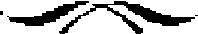 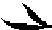 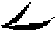 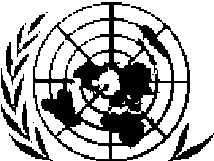 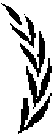 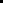 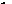 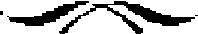 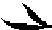 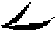 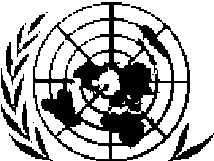 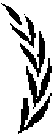 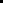 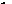 Copyright © United Nations 2005Vienna Convention on Diplomatic Relations Done at Vienna on 18 April 1961The States Parties to the present Convention,Recalling that peoples of all nations from ancient times  have  recognized  the  status  of  diplomatic agents,Having in mind the purposes and principles of the Charter of the United  Nations  concerning  the sovereign equality of States, the maintenance of international peace  and  security,  and  the  promotion  of friendly relations among nations,Believing that  an  international  convention on  diplomatic intercourse,  privileges and  immunities would contribute to the development of friendly relations among nations, irrespective of their differing constitutional and social systems,Realizing that the purpose of such privileges  and  immunities  is  not  to  benefit  individuals  but  to ensure the efficient performance of the functions of diplomatic missions as representing States,Affirming that the rules of customary international law should  continue  to  govern  questions  not expressly regulated by the provisions of the present Convention,Have agreed as follows:Article 1For the purpose of the present Convention, the  following  expressions  shall  have  the  meanings hereunder assigned to them:The “head of the mission” is the person  charged  by  the  sending  State  with  the  duty  of acting  in that capacity;The “members of the mission” are the head of the mission  and  the  members of  the  staff  of  the mission;The “members of the staff of the mission” are the members of the diplomatic staff, of the administrative and technical staff and of the service staff of the mission;The “members of the diplomatic staff” are the members of the staff of the mission having diplomatic rank;A “diplomatic agent” is the head of the mission or a member of  the  diplomatic  staff  of  the mission;The “members of the  administrative and technical staff” are  the members of  the staff of  the mission employed in the administrative and technical service of the mission;The “members of the service staff” are the members  of  the  staff  of  the  mission  in  the  domestic service of the mission;A “private servant” is  a  person  who  is  in  the  domestic  service  of  a  member  of  the  mission  and who is not an employee of the sending State;The  “premises  of  the  mission”  are  the  buildings  or  parts  of  buildings  and  the  land  ancillary thereto, irrespective  of  ownership,  used  for  the  purposes  of  the  mission  including  the  residence  of  the head of the mission.Article 2The establishment of diplomatic relations  between States,  and  of  permanent  diplomatic missions, takes place by mutual consent.Article 3The functions of a diplomatic  mission consist, inter alia, in:Representing the sending State  in the receiving State;Protecting in the receiving State  the  interests  of the  sending  State  and of  its nationals,  within  the limits permitted by international law;Negotiating  with the Government  of the receiving State;Ascertaining by all lawful means conditions and developments in the receiving   State,   and reporting thereon to the Government of the sending State;Promoting  friendly  relations  between  the  sending  State  and  the  receiving  State,  and  developing their economic, cultural and scientific relations.Nothing in the present Convention shall be construed as preventing the performance of consular functions by a diplomatic mission.Article 4The sending State must make certain that the agrément of the receiving  State has been given  for the person it proposes to accredit as head of the mission to that State.The receiving State is not obliged to give reasons to the sending State for a refusal of agrément.Article 5The sending State may, after it  has  given  due  notification  to  the  receiving  States  concerned, accredit a head of  mission  or  assign  any  member  of  the  diplomatic  staff,  as  the  case  may  be,  to  more than one State, unless there is express objection by any of the receiving States.If the sending State accredits a head of mission to one or more other States  it may  establish  a diplomatic mission  headed  by a chargé  d’affaires  ad  interim  in each  State  where  the head  of mission  has not his permanent seat.A head of mission or  any member of the diplomatic staff of the mission may act as representative of the sending State to any international organization.Article 6Two or more States may accredit the same person  as  head  of  mission  to  another  State,  unless objection is offered by the receiving State.Article 7Subject to the provisions of articles 5,  8,  9  and  11,  the  sending  State  may  freely  appoint  the members of the staff of the mission. In the case of military,  naval or air attachés,  the receiving  State  may require their names to be submitted beforehand, for its approval.Article 8Members of the diplomatic staff of the mission should in principle  be  of  the  nationality  of  the sending State.Members of the  diplomatic  staff  of  the  mission  may  not  be  appointed  from  among  persons having the nationality of  the  receiving  State,  except  with  the  consent  of  that  State  which  may  be withdrawn at any time.The receiving State may  reserve  the same  right  with  regard  to nationals  of a third  State  who  are not also nationals of the sending State.Article 9The receiving State  may  at  any  time  and  without  having  to  explain  its  decision,  notify  the sending State that the  head  of  the  mission  or  any  member  of  the  diplomatic  staff  of  the  mission  is persona non grata or that  any  other  member  of  the  staff  of  the  mission  is  not  acceptable.  In  any  such case, the sending  State shall,  as appropriate,  either  recall the  person  concerned  or terminate  his  functions with the  mission.  A person  may be  declared  non grata  or not acceptable  before  arriving  in the  territory  of the receiving State.If the sending State refuses or fails within a reasonable period to carry out its obligations under paragraph  1  of  this  article,  the  receiving  State  may  refuse  to  recognize  the  person  concerned  as  a member of the mission.Article 10The  Ministry  for  Foreign  Affairs  of  the  receiving  State,  or  such  other  ministry  as  may  be agreed, shall be notified of:The appointment of members of the mission, their arrival and  their final departure or the termination of their functions with the mission;The arrival and final  departure  of  a  person  belonging  to  the  family  of  a  member  of  the  mission and, where appropriate, the fact that a  person  becomes  or  ceases  to  be  a  member  of  the  family  of  a member of the mission;The arrival and final departure of private servants  in  the  employ of persons  referred to  in subparagraph (a) of this paragraph  and,  where  appropriate,  the  fact  that  they  are  leaving  the  employ  of such persons;The engagement  and  discharge of  persons  resident  in  the  receiving  State as  members  of  the mission or private servants entitled to privileges and immunities.Where possible, prior  notification  of arrival  and final departure shall also be given.Article 11In the absence  of  specific  agreement  as  to  the  size  of  the  mission,  the  receiving  State  may require that the size of a  mission  be  kept  within  limits  considered  by  it  to  be  reasonable  and  normal, having regard to circumstances and conditions in the receiving State  and  to  the  needs  of  the  particular mission.The  receiving  State  may  equally,  within  similar  bounds and  on  a  non-discriminatory   basis, refuse to accept officials of a particular category.Article 12The sending State  may  not,  without  the  prior  express  consent  of  the  receiving  State,  establish offices forming part of  the mission in localities other than those in which the mission itself is established.Article 13The head of the mission is  considered  as  having  taken  up  his  functions  in  the  receiving  State either when he has presented his credentials or when he has notified his arrival and  a  true  copy  of  his credentials has been presented to the Ministry for Foreign Affairs of the receiving State, or such otherministry as may be agreed, in accordance with the practice prevailing in the receiving State which shall be applied in a uniform manner.The order of presentation of credentials or of a true copy thereof will be determined by the date and time of the arrival of the head of the mission.Article 14Heads of mission are divided into three classes, namely:That of ambassadors or nuncios accredited to Heads of State, and other heads of mission of equivalent rank;That of envoys, ministers  and internuncios  accredited  to Heads  of State;That of chargés d’affaires  accredited  to Ministers  for Foreign  Affairs.Except as concerns precedence and etiquette, there shall be no differentiation between heads of mission by reason of their class.Article 15The class to which the heads of their missions are to be assigned shall be agreed between States.Article 16Heads of mission shall take  precedence in  their  respective classes  in  the  order  of  the  date  and time of taking up their functions in accordance with article 13.Alterations in the credentials of a head of mission not involving any  change  of  class  shall  not affect his precedence.This article is without prejudice to any practice accepted by the receiving State regarding the precedence of the representative of the Holy See.Article 17The precedence of the members of the diplomatic staff of the mission shall be notified  by the head of the mission to the Ministry for Foreign Affairs or such other ministry as may be agreed.Article 18The procedure to be observed in each State for the reception of heads of mission shall be uniform in respect of each class.Article 19If the post of head of  the  mission  is  vacant,  or  if  the  head  of  the  mission  is  unable  to  perform his functions  a  chargé  d’affaires  ad  interim  shall  act provisionally  as  head  of  the  mission.  The  name  of the chargé d’affaires ad  interim  shall  be  notified,  either  by  the  head  of  the  mission  or,  in  case  he  is unable to do so, by the  Ministry  for  Foreign  Affairs  of  the  sending  State  to  the  Ministry  for  Foreign Affairs of the receiving State or such other ministry as may be agreed.In cases where  no  member  of  the  diplomatic  staff  of  the  mission  is  present  in  the  receiving State, a member of the administrative and technical staff may, with the consent of the receiving State, be designated by the sending State to be in charge of the current administrative affairs of the mission.Article 20The mission and its  head  shall  have  the right  to  use  the flag  and  emblem  of  the  sending  State  on the premises of the mission, including the residence of the  head  of  the  mission,  and  on  his  means  of transport.Article 21The receiving State shall either  facilitate  the  acquisition  on  its  territory,  in  accordance  with  its laws, by the sending State of premises necessary for its mission  or assist  the latter in  obtaining accommodation in some other way.It shall also, where necessary, assist missions  in  obtaining  suitable  accommodation for  their members.Article 22The premises of the mission shall be  inviolable.  The agents  of the receiving  State  may  not enter them, except with the consent of the head of the mission.The receiving  State  is  under  a  special  duty  to  take  all  appropriate  steps  to  protect  the  premises of the mission  against  any  intrusion  or  damage  and  to  prevent  any  disturbance of  the  peace  of  the mission or impairment of its dignity.The premises of the mission, their  furnishings  and  other  property  thereon  and  the  means  of transport of the mission shall be immune from search, requisition, attachment or execution.Article 23The sending State and the head of the mission shall be exempt  from  all  national,  regional  or municipal dues and taxes in  respect  of the  premises  of the  mission,  whether  owned  or  leased, other  than such as represent payment for specific services rendered.The exemption from taxation referred to in this article  shall  not  apply  to  such  dues  and  taxes payable under the law of the receiving State  by persons contracting with the sending State or the head of the mission.Article 24The archives and documents  of the mission  shall be inviolable  at any time  and wherever they  maybe.Article 25The receiving State shall accord full facilities for the performance  of the functions of the mission.Article 26Subject  to  its  laws  and  regulations  concerning   zones  entry  into  which  is  prohibited  or  regulated for  reasons  of  national  security,  the  receiving  State  shall  ensure  to  all  members  of  the  mission  freedom of movement and travel in its territory.Article 27The receiving  State  shall  permit  and  protect  free  communication  on  the  part  of  the  mission  for all  official  purposes.  In  communicating with   the  Government  and  the  other  missions  and  consulates  of the sending State, wherever situated, the mission may employ all   appropriate   means,   including diplomatic couriers and messages in code or cipher. However, the mission may install and use a wireless transmitter only with the consent of the receiving State.The  official correspondence  of  the  mission  shall  be  inviolable.  Official   correspondence   means all correspondence relating to the mission and its functions.The diplomatic bag shall not be opened or detained.The packages constituting the  diplomatic  bag  must  bear  visible  external  marks  of their  character and may contain only diplomatic documents or articles intended for official use.The  diplomatic  courier,  who  shall  be  provided  with  an  official  document  indicating  his  status and the number of  packages  constituting  the  diplomatic  bag,  shall  be  protected  by  the  receiving  State  in the performance of  his  functions.  He  shall  enjoy  person  inviolability  and  shall  not  be  liable  to  any  form of arrest or detention.The sending State or the mission may designate diplomatic couriers ad hoc. In  such  cases  the provisions of paragraph 5  of  this  article  shall  also  apply,  except  that  the  immunities  therein  mentioned shall cease to apply when such a courier has delivered to the consignee the diplomatic bag in his charge.A diplomatic bag may  be  entrusted  to  the  captain  of  a  commercial  aircraft  scheduled  to  land  at an  authorized  port  of  entry.  He  shall  be  provided  with  an  official  document  indicating  the  number  ofpackages constituting  the  bag but he shall  not be considered  to  be a diplomatic  courier.  The mission  may send one of its  members  to  take  possession  of the diplomatic  bag  directly  and  freely  from  the  captain  of the aircraft.Article 28The fees and charges levied by  the mission  in  the course  of its  official  duties  shall  be  exempt  from all dues and taxes.Article 29The person of  a  diplomatic  agent  shall  be inviolable.  He  shall  not  be  liable  to  any  form  of  arrest or detention. The receiving State shall treat him  with  due  respect and  shall  take  all appropriate  steps  to prevent any attack on his person, freedom or dignity.Article 30The private residence  of  a  diplomatic  agent  shall enjoy  the  same  inviolability  and  protection  as the premises of the mission.His papers, correspondence and,  except  as  provided  in  paragraph  3  of  article  31,  his  property, shall likewise enjoy inviolability.Article 31A  diplomatic  agent  shall  enjoy  immunity  from  the  criminal  jurisdiction  of  the  receiving  State. He shall also enjoy immunity from its civil and administrative jurisdiction, except in the case of:A real action relating to private immovable property situated in  the territory  of  the  receiving  State, unless he holds it on behalf of the sending State for the purposes of the mission;An action relating to succession in which the diplomatic  agent  is  involved  as  executor, administrator, heir or legatee as a private person and not on behalf of the sending State;An action relating to any  professional  or  commercial  activity  exercised  by  the  diplomatic  agent  in the receiving State outside his official functions.A diplomatic  agent is not obliged to give evidence as a witness.No measures of execution may be taken  in  respect  of  a  diplomatic  agent  except  in  the  cases coming under  subparagraphs (a),  (b)  and  (c)  of  paragraph 1  of  this  article,  and  provided  that the measures concerned can be taken without infringing  the inviolability of his person or of his residence.The immunity  of a diplomatic  agent  from  the jurisdiction  of the receiving  State  does  not exempt him from the jurisdiction of the sending State.Article 32The immunity from jurisdiction of  diplomatic  agents  and  of  persons  enjoying  immunity  under article 37 may be waived by the sending State.Waiver must always be express.The initiation of proceedings by a diplomatic agent or by a  person  enjoying  immunity  from jurisdiction under  article  37  shall  preclude  him  from  invoking  immunity  from  jurisdiction  in  respect  of any counterclaim directly connected with the principal claim.Waiver of  immunity  from  jurisdiction  in  respect  of  civil  or  administrative  proceedings  shall  not be held to imply waiver of immunity  in  respect  of the execution  of  the judgement,  for  which  a separate waiver shall be necessary.Article 33Subject to the provisions of paragraph 3 of this article, a diplomatic agent  shall  with  respect  to services rendered for  the  sending  State  be  exempt  from  social  security  provisions  which  may  be  in  force in the receiving State.The exemption  provided  for  in  paragraph  1  of  this  article  shall  also  apply  to  private  servants who are in the sole employ of a diplomatic agent, on condition:That they are not nationals of or permanently  resident in the receiving State; andThat they are covered  by  the  social  security  provisions  which  may be  in  force  in the  sending  State or a third State.A diplomatic agent  who employs  persons  to whom  the exemption  provided  for  in paragraph  2 of this article does not  apply  shall  observe  the  obligations  which  the  social  security  provisions of  the receiving State impose upon employers.The exemption provided for in paragraphs 1 and 2 of this article shall not preclude voluntary participation in the social  security  system  of  the  receiving  State  provided  that  such  participation  is permitted by that State.The  provisions  of  this  article  shall  not  affect  bilateral  or  multilateral  agreements  concerning social  security  concluded  previously  and  shall  not  prevent  the  conclusion  of  such  agreements  in  the future.Article 34A diplomatic agent shall be exempt from all dues and taxes, personal or real, national, regional or municipal, except:Indirect taxes of a kind which are normally incorporated  in the price of goods or services;Dues and taxes on private immovable property situated in the  territory  of  the  receiving  State, unless he holds it on behalf of the sending State for the purposes of the mission;Estate, succession or inheritance duties levied by the receiving State, subject to the provisions of paragraph 4 of article 39;Dues and taxes on private income having its source in the receiving State and capital taxes on investments made in commercial undertakings in the receiving State;Charges  levied for specific  services  rendered;Registration, court or record fees, mortgage dues and  stamp duty, with respect to  immovable property, subject to the provisions of article 23.Article 35The receiving State  shall  exempt  diplomatic  agents  from  all  personal  services,  from  all  public service of any kind whatsoever, and from military obligations such as those connected   with requisitioning, military contributions and billeting.Article 36The receiving State shall,  in accordance  with  such laws  and  regulations  as it may  adopt,  permit entry of and grant exemption from all customs duties, taxes,  and  related  charges  other  than  charges  for storage, cartage and similar services, on:Articles for the official use of the mission;Articles for the personal use of a diplomatic agent or members of his family forming part of his household, including articles intended for his establishment.The personal baggage of a diplomatic agent  shall  be  exempt  from  inspection,  unless  there  are serious grounds for presuming that it  contains  articles  not  covered  by  the  exemptions mentioned  in paragraph 1  of this  article,  or articles  the  import  or export  of  which  is prohibited  by  the law  or controlled by the quarantine regulations of  the  receiving  State.  Such  inspection  shall  be  conducted  only  in  the presence of the diplomatic agent or of his authorized representative.Article 37The members of the family  of a diplomatic  agent  forming  part  of  his household  shall,  if they  are not nationals of the receiving State, enjoy the privileges and immunities specified in articles 29 to 36.Members  of  the  administrative and  technical  staff  of  the  mission,  together  with  members   of their families forming part of their respective households, shall, if they are not nationals of orpermanently resident  in the receiving  State,  enjoy  the  privileges  and  immunities  specified  in  articles  29 to 35,  except  that  the  immunity  from  civil  and administrative  jurisdiction  of  the  receiving  State  specified in paragraph 1 of  article  31 shall  not  extend  to  acts  performed  outside  the  course  of  their  duties.  They shall also enjoy the  privileges  specified  in  article  36,  paragraph  1,  in  respect of  articles  imported  at  the time of first installation.Members  of the  service  staff  of  the mission  who  are not nationals  of  or permanently  resident  in the receiving State shall enjoy immunity in  respect  of  acts  performed  in  the  course  of  their  duties, exemption from dues and taxes on the emoluments they receive by reason of their employment  and  the exemption contained in article 33.Private servants of members of the mission shall,  if  they  are  not  nationals  of  or  permanently resident in the receiving State,  be  exempt  from  dues  and  taxes  on the  emoluments  they  receive  by  reason of their employment. In other respects,  they  may  enjoy  privileges  and  immunities  only  to  the  extent admitted by the receiving State. However, the  receiving  State  must  exercise  its  jurisdiction  over  those persons in such a manner as not to interfere unduly with the performance  of the functions of the mission.Article 38Except insofar as additional privileges and immunities may be granted by the receiving State, a diplomatic agent who  is  a  national  of  or  permanently  resident  in  that  State  shall  enjoy  only  immunity from jurisdiction, and inviolability,  in respect of official acts performed in the exercise of his functions.Other members of the staff of  the  mission and  private servants who  are nationals of  or permanently resident in the  receiving  State  shall  enjoy  privileges  and  immunities  only  to  the  extent admitted by the receiving State. However, the  receiving  State  must  exercise  its  jurisdiction  over  those persons in such a manner as not to interfere unduly with the performance  of the functions of the mission.Article 39Every person entitled  to  privileges  and immunities  shall  enjoy  them  from  the  moment  he  enters the territory of the  receiving  State  on  proceeding  to  take  up  his  post  or,  if  already  in  its  territory,  from the moment  when  his  appointment  is  notified  to  the  Ministry  for  Foreign  Affairs  or  such  other  ministry as may be agreed.When the functions of a person enjoying privileges and immunities have come to  an end,  such privileges and  immunities  shall  normally  cease  at  the  moment  when  he  leaves  the  country,  or  on  expiry of a reasonable  period in which to do so, but shall subsist until that time,  even in case of armed conflict. However,  with  respect  to  acts  performed  by  such  a  person  in  the  exercise  of his  functions  as a  member of the mission, immunity shall continue to subsist.In case of the death of a  member  of  the  mission,  the  members  of  his  family  shall  continue  to enjoy the privileges and immunities to  which  they  are entitled  until  the  expiry  of a reasonable  period  in which to leave the country.In the event of  the death  of a member  of  the mission  not a national  of  or permanently  resident  in the receiving State or a member  of  his  family  forming  part  of  his  household,  the  receiving  State  shall permit the withdrawal of  the  movable  property  of  the  deceased,  with  the  exception  of  any  property acquired in the  country  the  export  of  which  was  prohibited  at  the  time  of  his  death.  Estate,  succession and inheritance duties  shall  not  be  levied  on  movable  property  the  presence  of  which  in  the  receiving State was due solely to the presence there of the deceased as a member of the mission or as a member of the family of a member of the mission.Article 40If a diplomatic  agent  passes  through  or  is in  the territory  of  a  third  State,  which  has granted  him a passport visa if such visa was necessary,  while proceeding  to take  up or to return  to his post, or when returning  to his own  country,  the third  State  shall  accord him  inviolability  and  such other  immunities  as may be required to ensure his transit or  return.  The  same  shall apply  in  the  case of  any members  of his family enjoying privileges or immunities who  are  accompanying the diplomatic agent,  or  travelling separately to join him or to return to their country.In circumstances similar to those specified in  paragraph  1  of  this  article,  third  States  shall  not hinder the passage of members of the administrative and technical or service staff  of  a  mission,  and  of members of their families, through their territories.Third States shall accord to official correspondence and   other   official   communications   in transit, including messages in code or cipher, the same  freedom  and  protection  as  is  accorded  by  the receiving  State.  They  shall accord  to diplomatic  couriers,  who  have been  granted  a passport  visa if  such visa was necessary, and  diplomatic  bags  in transit,  the same  inviolability  and  protection  as the  receiving State is bound to accord.The obligations of third States under paragraphs 1, 2 and 3 of  this article  shall also  apply  to the persons  mentioned respectively   in  those   paragraphs,   and  to  official   communications   and  diplomatic bags, whose presence in the territory of the third State is due to force majeure.Article 41Without prejudice to their privileges and immunities, it is the duty of all persons enjoying such privileges and immunities  to  respect  the  laws  and  regulations  of  the  receiving  State.  They  also  have  a duty not to interfere in the internal affairs of that State.All official  business  with  the receiving  State  entrusted  to  the mission  by  the  sending  State  shall be conducted with  or  through  the  Ministry  for  Foreign  Affairs  of  the  receiving  State  or  such  other ministry as may be agreed.The premises of the mission must  not  be  used  in any  manner  incompatible  with  the  functions  of the mission as  laid  down  in  the  present  Convention  or by  other  rules  of general  international  law  or  by any special agreements in force between the sending and the receiving State.Article 42A diplomatic agent shall not in the receiving State practise for personal profit any professional or commercial activity.Article 43The function of a diplomatic agent comes to an end, inter alia:On notification by the sending State to the  receiving  State  that  the  function  of  the  diplomatic agent has come to an end;On notification by the receiving State to the sending State that,  in  accordance  with  paragraph  2  of article 9, it refuses to recognize the diplomatic agent as a member of the mission.Article 44The  receiving  State  must,  even  in  case  of  armed  conflict,  grant   facilities  in  order  to  enable persons enjoying  privileges  and  immunities,  other  than  nationals  of the  receiving  State,  and  members  of the families of such persons  irrespective  of  their  nationality,  to  leave  at the earliest  possible  moment.  It must, in  particular, in case  of need, place  at  their disposal the  necessary means of  transport for themselves and their property.Article 45If diplomatic relations are broken off between two  States,  or  if  a  mission  is  permanently  or temporarily recalled:The receiving State must, even in case of armed conflict, respect and protect the  premises of the mission, together with its property and archives;The sending State may entrust the custody of the premises of the mission,  together  with  its property and archives, to a third State acceptable to the receiving State;The sending State may entrust the protection of its  interests  and  those  of its  nationals  to  a  third State acceptable to the receiving State.Article 46A sending State may with the  prior  consent  of  a receiving  State,  and at the  request  of  a  third  State not represented  in  the  receiving  State,  undertake  the  temporary  protection  of  the  interests  of  the  third State and of its nationals.Article 47In the application of the provisions of the present Convention, the  receiving  State  shall  not discriminate as between States.However, discrimination  shall not be regarded  as taking  place:Where the receiving State applies any of  the provisions of  the  present  Convention restrictively because of a restrictive application of that provision to its mission in the sending State;Where by custom or agreement States  extend to  each  other more favourable treatment  than is required by the provisions of the present Convention.Article 48The present  Convention  shall  be  open  for  signature  by  all  States  Members  of  the  United  Nations or of any of  the  specialized  agencies  Parties  to  the  Statute  of  the  International  Court  of  Justice,  and  by any other State invited by the General  Assembly  of  the  United  Nations  to  become  a  Party  to  the Convention, as follows: until 31 October 1961 at the Federal Ministry for Foreign Affairs of Austria and subsequently, until 31 March 1962, at the United Nations Headquarters in New York.Article 49The present Convention is subject to ratification. The instruments of   ratification   shall   be deposited with the Secretary-General of the United Nations.Article 50The present Convention shall remain open for accession by any State belonging to any of the four categories mentioned in article 48. The instruments of  accession  shall  be  deposited  with  the  Secretary- General of the United Nations.Article 51The present  Convention  shall  enter  into  force  on  the  thirtieth  day  following  the  date  of  deposit of the twenty-second instrument of ratification  or  accession  with  the  Secretary-General of  the  United Nations.For each State ratifying or acceding to the Convention after the deposit  of  the  twenty-second instrument of ratification or accession,  the  Convention  shall  enter  into  force  on  the  thirtieth  day  after deposit by such State of its instrument of ratification or accession.Article 52The Secretary-General of the United Nations shall inform all States belonging to any  of the  four categories mentioned in article 48:Of signatures to the present Convention and of  the deposit of instruments of ratification or accession, in accordance with articles 48, 49 and 50;Of the date on which the present Convention will enter into force, in accordance with article 51.Article 53The original  of  the  present  Convention, of  which  the  Chinese,  English,  French,  Russian  and Spanish texts  are equally  authentic,  shall be  deposited  with  the  Secretary-General  of  the United  Nations, who shall send certified copies  thereof  to all States belonging  to any of  the four  categories  mentioned  in article 48.IN WITNESS WHEREOF the undersigned Plenipotentiaries, being duly authorized  thereto  by  their respective Governments, have signed the present Convention.DONE at Vienna this eighteenth day of April one thousand nine hundred and sixty-one._____________93DAFTAR RIWAYAT HIDUPNama	: Nurul Amalia HidayatiNPM	5120600071Tempat/Tanggal Lahir	: Tegal, 04 Desember 2001 Program Studi	: Ilmu HukumAlamat	: Desa Pepedan, Kecamatan Dukuhturi, Kabupaten TegalRiwayat Pendidikan	:Demikian daftar riwayat hidup ini, peneliti buat dengan sebenarnya.Tegal, 30 Januari 2024 Hormat saya,Nurul Amalia HidayatiNo.Nama SekolahTahun MasukTahun Lulus1.SD Negeri 2 Pepedan200820142.SMP Negeri 1 Tegal201420173.SMA Negeri 3 Slawi201720204.S1 Fakultas Hukum Universitas Pancasakti Tegal20202024